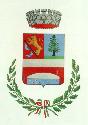 COMUNE DI TAVERNOLE SUL MELLAProvincia di BresciaP.zza Martiri della Libertà n.1, 25060 Tavernole sul Mella (BS);  Tel. 030/920108 e mail: protocollo@comune.tavernolesulmella.bs.itpec: protocollo@pec.comune.tavernolesulmella.bs.itPROPOSTE/OSSERVAZIONI IN MERITO ALL’ADOZIONE DELLA SOTTOSEZIONE 2.3 “RISCHI CORRUTTIVI E TRASPARENZA” DEL PIANO INTEGRATO DI ATTIVITÀ E ORGANIZZAZIONE (PIAO) 2023/2025 Al Comune di TAVERNOLE SUL MELLAPiazza Martiri della Libertà, 1Al Responsabile della Prevenzione della Corruzione e della TrasparenzaIl/la sottoscritto/anato/a a il residente in Via  N.  nella sua qualità di cittadino / Legale Rappresentante di (indicare denominazione e specificare tipologia del soggetto portatore di interesse: es.  Organizzazione Sindacale, Associazione consumatori etc.)FORMULAle seguenti osservazioni e/o proposte relative all’adozione della sottosezione 2.3 “Rischi corruttivi e trasparenza” del Piano Integrato di Attività e Organizzazione (PIAO) 2023/2025,:OSSERVAZIONI:_______________________________________________________________________________________________________________________________________________________________________________________________________________________________________________________________PROPOSTE:_______________________________________________________________________________________________________________________________________________________________________________________________________________________________________________________________Data  (firma leggibile)Informativa privacy ai sensi del Regolamento 679/2016/UESi comunica che tutti i dati personali (comuni identificativi, particolari e/o giudiziari) comunicati al COMUNE DI TAVERNOLE SUL MELLA saranno trattati esclusivamente per finalità istituzionali nel rispetto delle prescrizioni previste Regolamento 679/2016/UE.Il trattamento dei dati personali avviene utilizzando strumenti e supporti sia cartacei che informatici. Il Titolare del trattamento dei dati personali è il COMUNE DI TAVERNOLE SUL MELLA L’Interessato può esercitare i diritti previsti dagli articoli 15, 16, 17, 18, 20, 21 e 22 del Regolamento 679/2016/UE.L’informativa completa redatta ai sensi degli articoli 13 e 14 del Regolamento 679/2016/UE è reperibile presso gli uffici dell'Ente e consultabile sul sito web dell’ente all'indirizzo https://www.comune.tavernolesulmella.bs.it/istituzionale/privacy